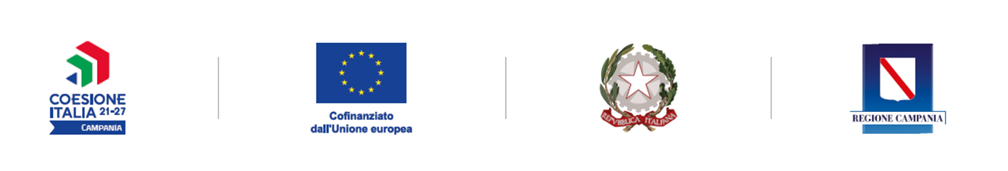 Alla Dirigente Scolastica Istituto Comprensivo “Aldo Moro”Maddaloni (CE)Allegato ADomanda di partecipazione al  progetto POR Campania SCUOLA VIVA , prima annualità a.s. 2022/23 I sottoscritti  genitori	____________________    _________________________________________dell’alunno/a______________________________nato/a	il 	 _______a	______	frequentante la classe	___sez.	____plesso ____________CHIEDONOdi far partecipare il/la proprio/a figlio/a alla selezione degli alunni per il progetto SCUOLA VIVA prima annualità, impegnandosi, se individuato/a, a far partecipare il proprio/a figlio/a agli incontri del progetto per tutto l’arco del suo svolgimento.Data, ____________________________	Firma dei genitori*N.B. Solo in caso di mancanza di uno dei due genitori“Il sottoscritto, consapevole delle conseguenze amministrative e penali per chi rilasci dichiarazioni non corrispondenti a verità ai sensi del DPR 245/2000, dichiara di aver effettuato la scelta richiesta in osservanza delle disposizioni sulla responsabilità genitoriale di cui agli artt. 316, 337 ter e 337 quater del codice civile, che richiedono il consenso di entrambi i genitori”.Maddaloni CE………………………………………..	                                    Firma del Genitore                 …………………………………………………………ISTITUTO COMPRENSIVO STATALE  “ALDO MORO”Scuola Infanzia, Primaria e S.S.1°Via R. Viviani n° 2 Maddaloni, CE – tel. 0823/ 435949- fax 0823/ 402625 C.F. 93086020612PEC: ceic8av00r@pec.istruzione.it       e-mail:ceic8av00r@istruzione.it    MODULO 5UN PIANETA PER SOGNARE…..UN AMBIENTE DA SALVAREAmbiente e territorio3015/20 alunni attuali classi 3^ Scuola primariaPertiniDon Milani